Devonshire House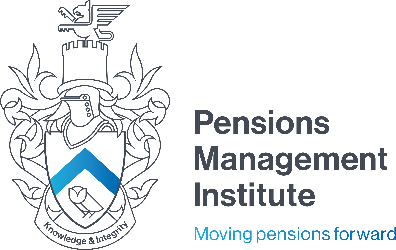 60 Goswell Road London EC1M 7AD T: +44 (0) 20 7247 1452 W: www.pensions-pmi.org.ukCore Unit 1A – Providing for RetirementMock Examination NotesRecommended Time: 1 HourList the TPR’s current statutory objectives.5 MarksAnswer should cover the following:Protect the benefits of members of workplace pension schemes.Promote good administration of workplace pension schemes.Reduce the risk of situations arising that may to lead to claims from the PPF.Maximise compliance with the employer duties relating to automatic enrolment.Minimise any adverse impact on the sustainable growth of an employer.(Relevant Section of the manual is Part 2 Chapter 1.1)Give brief notes on the statutory benefits that can be paid by the employer.10 MarksAnswer should cover the following:Statutory sick pay – during the first 28 weeks of time off work employers must make statutory payments. For 2021/22 is payable at a flat rate of £96.35 per week.Statutory maternity pay and leave – can be up to 52 weeks and paid for up to 39 weeks. First 6 weeks at 90% of average weekly earnings, remaining 33 weeks, lower of £151.97 per week or 90% of average weekly earnings.Statutory paternity pay and leave – choose either one or two consecutive weeks. The lower of £151.97 per week or 90% of average weekly earnings.Statutory adoption pay and leave – can take up to 52 weeks. The lower of £151.97 per week and 90% of gross average weekly earnings. Paid up to 39 weeks.Shared parental pay and leave – partners can share leave if both eligible and can choose how much they take each. Mother must take a minimum of 2 weeks maternity leave but either can take the rest of the 52 weeks of leave and can take up to 39 weeks of shared parental pay. Lower of £151.97 per week and average weekly earnings.Statutory parental bereavement pay and leave – from 6 April 2020, eligible employees are entitled up to 2 weeks leave irrespective of length of service. The lower of £151.97 per week or 90% of average weekly earnings.(Relevant Sections of the manual are Part 3 Chapter 2.1.1 – 2.1.6)Explain the main features of automatic enrolment.5 MarksAnswer should cover the following:All eligible jobholders must be automatically enrolled into a qualified schemeMay opt-out within one month of being auto-enrolledEmployer has a duty to re-enrol every 3 yearsPostponement of re-enrolment for up to 3 monthsIntroduced in stages for existing employersApplies to all new employers (Relevant Section of the manual is Part 3 Chapter 3.2.1)What is a stakeholder pension?10 MarksAnswer should cover the following:Personal pension schemeCapped annual management charges to a maximum of 1.5% of fund’s total value for first 10 years, then 1%Must accept transfers in and no chargeStipulate a minimum contribution as long as no higher than £20Default investment optionFrom 8 October 2001, 5 or more employees had to designate a stakeholder pension scheme if not providing an occupational pension scheme nor contributing 3%Employees did not have to joinEmployers did not have to contributeResult of automatic enrolment, stakeholder requirement abolished from 1 October 2012. (Relevant Section of the manual is Part 4 Chapter 1.2.7)Explain the concept of a defined contribution pension.10 MarksAnswer should cover the following:Money purchase arrangementsBenefits determined by contributions paid, investment return and prices of annuitiesOpposite to DB schemesContribution rates set out in the rules – costs can be predictedAmount of pension is dependable on a number of factors:Period contributions are paidInvestment growthTiming of member’s retirementAnnuity chosenVolatility in asset valuesLifestyle fundsNew flexibilities from April 2015 – lump sum from age 55Examples – personal pension plans, stakeholders, occupational money purchase schemes and master trusts.(Relevant Section of the manual is Part 4 Chapter 2.1.4)What is an insured pension?5 MarksAnswer should cover the following:Benefits provided by an insurance company under an insurance policyPremiums are paidInvestment vehicle or part of the assets of the trust fundIndividual insurance contractsInsurance policy issued to the trustees as the policyholder and benefits are payable to them.Regulated under FSMA 2000(Relevant Section of the manual is Part 4 Chapter 2.3.4)List 5 key principles of effective member communication.5 MarksThe list should include 5 of the following:[the member] Feeling in controlWhat’s in it for [the member]Make it relevantClarity of roles [who to go to for information]Overcome contextual barriersAccessible presentation [aimed at the right level, well set out etc.]Establish baseline knowledge and confidence [use straightforward language, establish basic concepts before detail etc.(Relevant Section of the manual is Part 1 Chapter 2.4.4)